Rotary Club of Inverness Charitable Foundation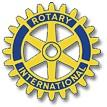 SUBMIT TO CHS GUIDANCE OFFICEThe Rotary Club of Inverness is now accepting applications for (1) one $5,000 Fairman Trust Scholarship to an eligible student from Citrus High School. The recipient of this year’s award will receive $1,250 per year, for the four-year period while they attend the educational institution of their choice. Members of the Inverness Rotary Fairman Trust Scholarship Committee will not interview applicants this year due to COVID-19 health concerns.  The deadline for submission of the completed application to Citrus High Guidance Department is Wed. March 1, 2023.  To learn about Rotary world-wide, go to www.rotary.org. Instructions:Please number and print each of the 8 questions below in bold and then your answer. Limit answers to a maximum of 250 words per question. At the end of your answer, please provide the word count in parentheses for that question.  Print in bold your name and that page number (i.e., 1 of 4, etc.) in the upper right-hand corner of each page.Required Documentation:Please attach the following documentation to this form: a current headshot of yourself, a copy of your acceptance letter from an accredited university (if available), 3 letters of recommendation, including at least one from a teacher during your senior year and marked as such. What have you and your family done to financially prepare you for your education?What do you plan to study and what career do you hope to pursue?Where do you plan on establishing your career after you graduate from college?Why have you chosen this field and this college?  Explain what personal characteristics you possess that would make you a success in college and allow you to stand above others at your level.  List and briefly describe your significant academic and professional accomplishments.  List and describe any community projects that you have been involved in as a volunteer and tell us your community service hours total.List and describe your role in all school or local organizations in which you are a member (may include sports and church organizations, in addition to others).Please refer to the Scoring Rubric on the back page to see how you will be evaluated.Rotary Club of Inverness Charitable FoundationScoring RubricChecklistForm Revised:  January 11, 2023.2023 Rotary Fairman Trust Scholarship Application FormDUE: MARCH 2, 2023   AWARD: $1,250/YR for 4 YEARS ($5,000)ItemInformationName AddressEmail AddressCell#Home Phone# Criteria CriteriaNot AchievedBasicProficientExceptional0123Merit(corresponds to questions 5 & 6)Does not identify personal characteristics.  Does not list any significant academic or professional accomplishments.  Identifies at least one personal characteristic.  Lists some basic academic and/or professional accomplishments.  Identifies personal characteristics and explains how these traits position him/her to stand in relation to their peers.  Provides a list of significant academic and professional accomplishments.  Identifies personal characteristics and explains how these traits position him/her to stand in relation to peers.  Provides a list of exceptional academic and professional accomplishments.  Need (corresponds to questions 1)Does not specify the personal impact of the scholarship or the need for financial assistance.  Identifies a need for financial assistance.  Identifies specific financial needs that would make him/her a worthy candidate for this scholarship.Convincingly identifies specific financial and family-related needs that would make him/her a worthy candidate for this scholarship.Community Volunteerism (corresponds to questions 7  & 8)Does not do any volunteer work in the community.  Does not belong to any school or community organizations.Does some volunteer work in the community.  Is a member of school or community organizations.Does a considerable amount of volunteer work in the community.  Is a member of school or community organizations.Performs an exceptional amount of volunteer work in the community.  Is an active member of school or community organizations, or performs in a leadership capacity in these organizations.Benefit to all Concerned(corresponds to questions  2, 3 & 4)Post-graduate career does not provide substantial and tangible benefit to the community.  Explains how a postgraduate career would provide a benefit to the general community.  Explains how the college of choice would provide an education that is congruent with the goal of benefiting the community.Explains how a postgraduate career would provide substantial and tangible benefit to the community.  Explains how the college of choice would provide an education that is congruent with the goal of benefiting the community.Explains how a postgraduate career would provide substantial and tangible benefit to the community.  Convincingly explains why attending the college of choice would provide the best education to achieve a benefit to the community.  Total Points =Acceptance letter from an accredited university or college (if available).YesNoMinimum of 3 letters of recommendation (at least one teacher from senior year and so identified).      Yes      No